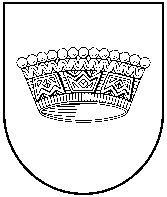 LATVIJAS REPUBLIKA Nīcas NOVADA DOMEIEPIRKUMU   KOMISIJAReģ. Nr. 90000031531,  Bārtas iela 6, Nīca, Nīcas pagasts, Nīcas novads, LV-3473tālrunis 63452260, m.t. 25449086, e-pasts:  2021. gada 27.maijs Iepirkumu komisija sniedz atbildi par iepirkumu identifikācijas Nr. NND/2021/14 “Nīcas sporta laukuma būvniecība”Jautājums: Lūdzam Pasūtītāju precizēt, vai objekta apsekošana ir obligāts priekšnosacījums Pretendentiem dalībai šinī iepirkumā. Ja tā ir brīvprātīga, lūdzam izņemt no EIS e-konkursu apakšsistēmas sadaļas “Daļas”/ “Izslēgšanas nosacījumi un atlases prasības” 5.punkta “Apliecinājums par objekta apsekošanu”, kas šeit ir obligāti pievienojama datne.Atbilde: Iepirkumu komisija paskaidro, ka Objekta apsekošana ir obligāts priekšnosacījums Pretendentiem dalībai šinī iepirkumā un “Apliecinājums par objekta apsekošanu” ir obligāti pievienojama datne.